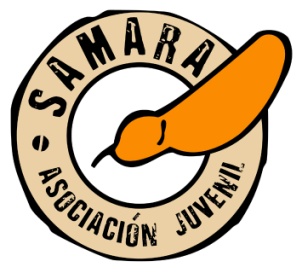 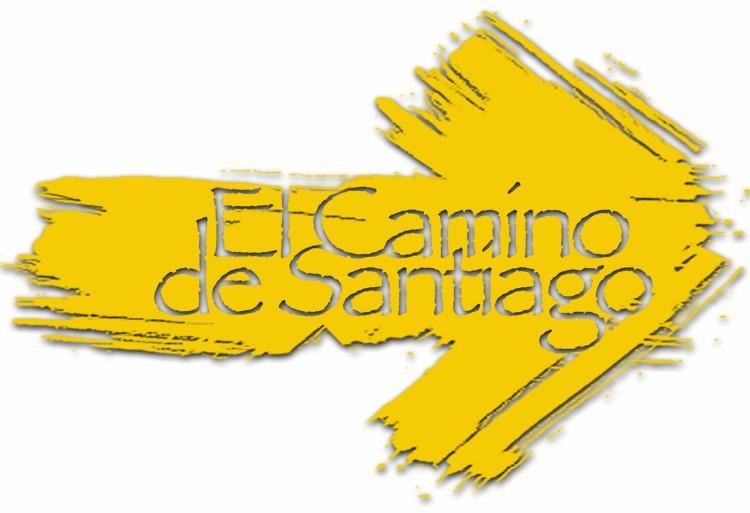 Estimados padres, Como ya sabréis, este verano realizaremos el Camino de Santiago como cierre de un curso con grandes experiencias, convivencias, Pascua de Zaragoza y de formación en valores. Un camino que recorreremos desde Ponferrada a Santiago, con humildad y sencillez, aprendiendo a vivir con lo mínimo y a apoyarnos en los demás para superar nuestras limitaciones.Comenzaremos el día 15 de julio por la noche 16 de Julio por la mañana cogiendo un autobús/AVE que nos llevará hasta Madrid y de ahí otro a Ponferrada y el día 26 llegaremos a Santiago para llegar a Valencia el 27. El plan que seguiremos será el siguiente:15 de julio - 16 de Julio: Valencia - Ponferrada 17 de julio: Ponferrada - Villafranca del Bierzo18 de julio: Villafranca del Bierzo - O Cebreiro19 de julio: O Cebreiro – Triacastela20 de julio: Triacastela – Sarria21 de julio: Sarria – Portomarín22 de julio: Portomarín – Palas de rei23 de julio: Palas de rei – Arzúa24 de julio: Arzúa – Arca do Pino25 de julio: Arca do Pino – Monte do Gozo26 de julio: Monte do Gozo – Santiago – Valencia.27 de julio: Llegada a Valencia.Todos los días dormiremos a cubierto en cama o esterilla, bien en albergue o en polideportivo municipal, según las posibilidades de cada pueblo.No podemos concretar de momento horarios de salida ni llegada, ni algunos datos hasta que no sepamos cuántos vamos a participar en esta actividad, por lo que más adelante os avisaremos por carta del resto de detalles.CosteEl precio de la actividad es de 250€, para todo chaval que NO ha pagado ningún taco de rifa. Cada taco vendido por chaval descuenta 25€ el precio total como bien se explicó en la carta de rifa. Con la idea de facilitar las cosas y sobre todo para poder comprar más baratos los billetes de autobús el pago se realizará en 2 plazos:• 1º Plazo antes del viernes 30 de mayo. 90€, junto a la autorización y ficha sanitaria.• 2º Plazo antes del viernes 20 de Junio. 160€ por ingreso bancario, o bien en la fecha y lugar previa el 20 por los monitores de 1ºBachnº cuenta: ES16 1491 0001 2620 2845 5521 ASOCIACIÓN JUVENIL SAMARA TriodosbankConcepto: “Camino” – apellidos – nombre (del participante)NOTA: Si tras el pago del primer plazo se cancela la asistencia no podremos devolver nada debido al coste de la contratación del autobús. Recordar que el tema económico no debe ser una razón para no acudir a esta actividad, pero pedimos hablarlo cuanto antes con los monitores del curso.El material necesario para esta actividad es el siguiente.Por un lado lo que deben de llevar cada uno de ellos:-3 camisetas de manga corta-1 pantalón corto y uno largo que se hace corto o dos cortos y uno largo (que sean de deporte y cómodos para andar, nada de vaqueros)-3 pares de calcetines de montaña y 3 de ropa interior.-Linterna (Mejor frontal)-Gorra o pañuelo-1 polar-Botas de montaña o de trekking.-Zapatillas de baño cangrejeras (no de dedo)-Saco y esterilla-Plato poto y cubierto-Cantimplora-Bolsas de basuras (para proteger la ropa de la lluvia)-6 Pinzas para tender. -Chubasquero-Bolsa de aseo (SOLO peine y cepillo)-DNI, SIP (original y vigente) y algo de dinero para cuando lleguemos a Santiago-Bañador y toalla (las que se hacen muy pequeñas y se secan rápido)Tal cual cerremos los asistentes a esta actividad dividiremos, los monitores, por grupos pequeños para que lleven para compartir entre ellos el siguiente material:Crema de sol, champú/gel, pasta de dientes, menaje (Este material lo pone Sámara) y jabón de lagarto.No queremos que cada uno lleve uno, es peso totalmente innecesario que les impedirá andar con comodidad.Además quedaremos unos días antes del 15 de julio para revisar las mochilas todos juntos con el fin de garantizar que nadie lleve más peso del estrictamente necesario y para dar las últimas indicaciones.No hay que estrenar el calzado en el Camino.No es recomendable llevar objetos de valor ni de peso.Para cualquier duda os podéis poner en contacto con cualquier monitor del curso.Un saludo. Los monitores de Sámara: Fer, Laura y PilarAUTORIZACIÓN DEL CAMINO DE SANTIAGOALUMNO/AApellidos: …………………………………………………………………………………………………………………………………..Nombre : ……………………………………………………………………………………………………………………………………Nivel educativo : BACHILLERCurso : ……………………………………………………………………………………………………………………………………….PADRE/MADRE/TUTORApellidos : ………………………………………………………………………………………………………………………………….Nombre : ……………………………………………………………………………………………………………………………………D.N.I. : ……...……………………………………………………………………………………………………………………………….INFORMACIÓN DEL CENTRO SOBRE LA ACTIVIDADDenominación : Camino de SantiagoFecha : 15/07/14 al 27/07/14Lugar de salida : ValenciaLugar de destino : De Ponferrada a Santiago de Compostela pasando por varios pueblosLugar de retorno : ValenciaHorario previsto: Lo diremos más adelanteMedio transporte : Transporte público/ se va a intentar ir con privado  Coste: 250 € (a pagar en dos plazos)AUTORIZACIÓN DE PARTICIPACIÓNEn mi calidad de padre/madre/tutor del citado alumno/a, autorizo a que participe en la actividad a la que se hace referencia en el apartado 1.3, con arreglo a las normas que la regulan y bajo la autoridad de los responsables de dicha actividad.En                               , a           de                          de 2015Firmado1.5 OBSERVACIONES MÉDICASCompletar la ficha médica entregada junto con esta autorización 